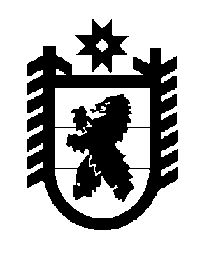 Российская Федерация Республика Карелия    ПРАВИТЕЛЬСТВО РЕСПУБЛИКИ КАРЕЛИЯРАСПОРЯЖЕНИЕот  19 октября 2018 года № 656р-Пг. Петрозаводск В соответствии с частью 11 статьи 154 Федерального закона 
от 22 августа 2004 года  № 122-ФЗ «О внесении изменений в законодательные акты Российской Федерации и признании утратившими силу некоторых законодательных актов Российской Федерации в связи с принятием федеральных законов «О внесении изменений и дополнений в Федеральный закон «Об общих принципах организации законодательных (представительных) и исполнительных органов государственной власти субъектов Российской Федерации» и «Об общих принципах организации местного самоуправления в Российской Федерации», с учетом согласования с Федеральным дорожным агентством от 16 августа 2018 года № 01-28/31488:1. Утвердить перечень государственного имущества Республики Карелия, предлагаемого к передаче в собственность Российской Федерации, согласно приложению. 2. Уполномочить Министерство имущественных и земельных отношений Республики Карелия направить в Федеральное агентство по управлению государственным имуществом документы, необходимые для принятия решения о передаче имущества.3. Министерству имущественных и земельных отношений Республики Карелия подписать  передаточный акт с федеральным органом исполнительной власти, осуществляющим принятие имущества.
           Глава Республики Карелия                                                              А.О. ПарфенчиковПриложение к распоряжениюПравительства Республики Карелия от 19 октября 2018 года № 656р-ППеречень 
государственного имущества Республики Карелия, предлагаемого к передаче 
в собственность Российской Федерации_______________Полное наименование организацииАдрес местонахождения организации, ИНН организацииНаименование имуществаАдрес местонахождения имуществаИндивидуализирующие характеристики имуществаКазенное учреждение Республики Карелия «Управление автомобильных дорог Республики Карелия» Республика Карелия, 
г. Петрозаводск, 
ул. Шотмана, д. 10а, ИНН 1001048977 пресс гидравлический ИП-1000Республика Карелия, 
г. Петрозаводск, 
ул. Антикайнена, д. 1а заводской номер 1457, 1994 год выпуска, балансовая стоимость 133 342,94 рубля